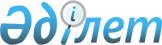 О бюджете сельского округа Басыкара на 2023-2025 годыРешение Казалинского районного маслихата Кызылординской области от 23 декабря 2022 года № 343.
      В соответствии с пунктом 2 статьи 75 Кодекса Республики Казахстан от 4 декабря 2008 года "Бюджетный кодекс Республики Казахстан", пункта 2-7 статьи 6 Закона Республики Казахстан от 23 января 2001 года "О местном государственном управлении и самоуправлении в Республике Казахстан", Казалинский районный маслихат Кызылординской области РЕШИЛ:
      1. Утвердить бюджет сельского округа Басыкара на 2023-2025 годы согласно приложениям 1, 2, 3, в том числе на 2023 год в следующих объемах:
      1) доходы – 107637,4 тысяч тенге, в том числе:
      налоговые поступления – 3240 тысяч тенге;
      неналоговые поступления – 112 тысяч тенге;
      поступлениям от продажи основного капитала – 293 тенге;
      поступления трансфертов – 103992,4 тысяч тенге;
      2) затраты – 107735,3 тысяч тенге;
      3) чистое бюджетное кредитование – 0;
      бюджетные кредиты – 0;
      погашение бюджетных кредитов – 0;
      4) сальдо по операциям с финансовыми активами – 0;
      приобретение финансовых активов – 0;
      поступления от продажи финансовых активов государства – 0;
      5) дефицит (профицит) бюджета – -97,9 тысяч тенге;
      6) финансирование дефицита (использование профицита) бюджета – 97,9 тысяч тенге.
      поступление займов – 0;
      погашение займов – 0;
      используемые остатки бюджетных средств – 97,9 тысяч тенге.
      Сноска. Пункт 1 - в редакции решения Казалинского районного маслихата Кызылординской области от 17.11.2023 № 103 (вводится в действие с 01.01.2023).


      2. Утвердить в районном бюджете на 2023 год целевые трансферты бюджету сельского округа Басыкара за счет средств районного бюджета согласно приложению 4.
      3. Настоящее решение вводится в действие с 1 января 2023 года. Бюджет на 2023 год сельского округа Басыкара
      Сноска. Приложение 1 - в редакции решения Казалинского районного маслихата Кызылординской области от 17.11.2023 № 103 (вводится в действие с 01.01.2023). Бюджет на 2024 год сельского округа Басыкара Бюджет на 2025 год сельского округа Басыкара В районный бюджет на 2023 год в бюджет Басыкаринского сельского округа целевые текущие трансферты, выделенные за счет районного бюджета
      Сноска. Приложение 4 - в редакции решения Казалинского районного маслихата Кызылординской области от 17.11.2023 № 103 (вводится в действие с 01.01.2023). Сумма возврата в районный бюджет неиспользованных (не использованных) в течение финансового года сумм целевых трансфертов в 2022 году, выделенных из вышестоящих бюджетов в бюджет басыкарского сельского округа
      Сноска. Решение дополнено приложением 5 в соответствии с решением Казалинского районного маслихата Кызылординской области от 12.05.2023 № 34 (вводится в действие с 01.01.2023).
					© 2012. РГП на ПХВ «Институт законодательства и правовой информации Республики Казахстан» Министерства юстиции Республики Казахстан
				
      Секретарь Казалинского районного маслихата 

Б.Жарылкап
Приложение 1 к решению
Казалинского районного маслихата
от "23" декабря 2022 года № 343
Категория
Категория
Категория
Категория
Сумма, 
тысяч тенге
Класс
Класс
Класс
Сумма, 
тысяч тенге
Подкласс
Подкласс
Сумма, 
тысяч тенге
Наименование
Сумма, 
тысяч тенге
1. Доходы
107637,4
1
Налоговые поступления
3240
01
Подоходный налог
1512
2
Индивидуальный подоходный налог 
1512
04
Hалоги на собственность
1725
1
Hалоги на имущество
68
3
Земельный налог
4
4
Hалог на транспортные средства
1653
05
Внутренние налоги на товары, работы и услуги
3
3
Поступления за использование природных и других ресурсов
3
2
Неналоговые поступления
112
01
Доходы от государственной собственности
112
5
Доходы от аренды имущества, находящегося в государственной собственности
112
3
Поступления от продажи основного капитала
293
03
Продажа земли и нематериальных активов
293
1
Продажа земли
293
4
Поступления трансфертов 
103992,4
4
02
Трансферты из вышестоящих органов государственного управления
103992,4
3
Трансферты из районного (города областного значения) бюджета
103992,4
Функциональная группа
Функциональная группа
Функциональная группа
Функциональная группа
Администратор бюджетных программ
Администратор бюджетных программ
Администратор бюджетных программ
Программа
Программа
Наименование
Наименование
2.Затраты
107735,3
01
Государственные услуги общего характера
63957
1
124
Аппарат акима города районного значения, села, поселка, сельского округа
63957
1
001
Услуги по обеспечению деятельности акима города районного значения, села, поселка, сельского округа
63754
022
Капитальные затраты государственного органа
203
07
Жилищно-коммунальное хозяйство
17775,4
124
Аппарат акима города районного значения, села, поселка, сельского округа
17775,4
008
Освещение улиц в населенных пунктах
4760
009
Обеспечение санитарии населенных пунктов
340
011
Благоустройство и озеленение населенных пунктов
12675,4
08
Культура, спорт, туризм и информационное пространство
23673
124
Аппарат акима города районного значения, села, поселка, сельского округа
23673
006
Поддержка культурно-досуговой работы на местном уровне
23673
12
Транспорт и коммуникации
2273
124
Аппарат акима города районного значения, села, поселка, сельского округа
2273
013
Обеспечение функционирования автомобильных дорог в городах районного значения, селах, поселках, сельских округах
350
045
Капитальный и средний ремонт автомобильных дорог в городах районного значения, селах, поселках, сельских округах
1923
15
Трансферты
56,9
124
Аппарат акима города районного значения, села, поселка, сельского округа
56,9
048
Возврат неиспользованных (недоиспользованных) целевых трансфертов
56,9
3. Чистое бюджетное кредитование
0
Бюджетные кредиты
0
Погашение бюджетных кредитов
0
4.Сальдо по операциям с финансовыми активами
0
Приобретение финансовых активов
0
Поступления от продажи финансовых активов государства
0
5.Дефицит (профицит) бюджета
-97,9
6.Финансирование дефицита (использование профицита) бюджета
97,9
8
Используемые остатки бюджетных средств
97,9
01
Остатки бюджетных средств
97,9
1
Свободные остатки бюджетных средств
97,9Приложение 2 к решению
Казалинского районного маслихата
от "23" декабря 2022 года № 343
Категория
Категория
Категория
Категория
Сумма, 
тысяч тенге
Класс
Класс
Класс
Сумма, 
тысяч тенге
Подкласс
Подкласс
Сумма, 
тысяч тенге
Наименование
Сумма, 
тысяч тенге
1. Доходы
98060
1
Налоговые поступления
1950
01
Подоходный налог
116
2
Индивидуальный подоходный налог
116
04
Hалоги на собственность
1829
1
Hалоги на имущество
103
3
Земельный налог
22
4
Hалог на транспортные средства
1704
05
Внутренние налоги на товары, работы и услуги
5
3
Поступления за использование природных и других ресурсов
5
2
Неналоговые поступления
95
01
Доходы от государственной собственности
95
5
Доходы от аренды имущества, находящегося в государственной собственности
95
3
Поступления от продажи основного капитала
210
03
Продажа земли и нематериальных активов
210
1
Продажа земли
210
4
Поступления трансфертов 
95805
4
02
Трансферты из вышестоящих органов государственного управления
95805
3
Трансферты из районного (города областного значения) бюджета
95805
Функциональная группа
Функциональная группа
Функциональная группа
Функциональная группа
Администратор бюджетных программ
Администратор бюджетных программ
Администратор бюджетных программ
Программа
Программа
Наименование
Наименование
2.Затраты
98060
01
Государственные услуги общего характера
59101
1
124
Аппарат акима города районного значения, села, поселка, сельского округа
59101
1
001
Услуги по обеспечению деятельности акима города районного значения, села, поселка, сельского округа
59101
07
Жилищно-коммунальное хозяйство
14258
124
Аппарат акима города районного значения, села, поселка, сельского округа
14258
008
Освещение улиц в населенных пунктах
4849
009
Обеспечение санитарии населенных пунктов
622
011
Благоустройство и озеленение населенных пунктов
8787
08
Культура, спорт, туризм и информационное пространство
24284
124
Аппарат акима города районного значения, села, поселка, сельского округа
24284
006
Поддержка культурно-досуговой работы на местном уровне
24284
12
Транспорт и коммуникации
417
124
Аппарат акима города районного значения, села, поселка, сельского округа
417
013
Обеспечение функционирования автомобильных дорог в городах районного значения, селах, поселках, сельских округах
417
3. Чистое бюджетное кредитование
0
Бюджетные кредиты
0
Погашение бюджетных кредитов
0
4.Сальдо по операциям с финансовыми активами
0
Приобретение финансовых активов
0
Поступления от продажи финансовых активов государства
0
5.Дефицит (профицит) бюджета
0
6.Финансирование дефицита (использование профицита) бюджета
0Приложение 3 к решению
Казалинского районного маслихата
от "23" декабря 2022 года № 343
Категория
Категория
Категория
Категория
Сумма, 
тысяч тенге
Класс
Класс
Класс
Сумма, 
тысяч тенге
Подкласс
Подкласс
Сумма, 
тысяч тенге
Наименование
Сумма, 
тысяч тенге
1. Доходы
108935
1
Налоговые поступления
2028
01
Подоходный налог
121
2
Индивидуальный подоходный налог
121
04
Hалоги на собственность
1902
1
Hалоги на имущество
107
3
Земельный налог
23
4
Hалог на транспортные средства
1772
05
Внутренние налоги на товары, работы и услуги
5
3
Поступления за использование природных и других ресурсов
5
2
Неналоговые поступления
99
01
Доходы от государственной собственности
99
5
Доходы от аренды имущества, находящегося в государственной собственности
99
3
Поступления от продажи основного капитала
218
03
Продажа земли и нематериальных активов
218
1
Продажа земли
218
4
Поступления трансфертов 
106590
4
02
Трансферты из вышестоящих органов государственного управления
106590
3
Трансферты из районного (города областного значения) бюджета
106590
Функциональная группа
Функциональная группа
Функциональная группа
Функциональная группа
Администратор бюджетных программ
Администратор бюджетных программ
Администратор бюджетных программ
Программа
Программа
Наименование
Наименование
2.Затраты
108935
01
Государственные услуги общего характера
63463
1
124
Аппарат акима города районного значения, села, поселка, сельского округа
63463
1
001
Услуги по обеспечению деятельности акима города районного значения, села, поселка, сельского округа
63463
07
Жилищно-коммунальное хозяйство
14628
124
Аппарат акима города районного значения, села, поселка, сельского округа
14628
008
Освещение улиц в населенных пунктах
5043
009
Обеспечение санитарии населенных пунктов
647
011
Благоустройство и озеленение населенных пунктов
8938
08
Культура, спорт, туризм и информационное пространство
30410
124
Аппарат акима города районного значения, села, поселка, сельского округа
30410
006
Поддержка культурно-досуговой работы на местном уровне
30410
12
Транспорт и коммуникации
434
124
Аппарат акима города районного значения, села, поселка, сельского округа
434
013
Обеспечение функционирования автомобильных дорог в городах районного значения, селах, поселках, сельских округах
434
3. Чистое бюджетное кредитование
0
Бюджетные кредиты
0
Погашение бюджетных кредитов
0
4.Сальдо по операциям с финансовыми активами
0
Приобретение финансовых активов
0
Поступления от продажи финансовых активов государства
0
5.Дефицит (профицит) бюджета
0
6.Финансирование дефицита (использование профицита) бюджета
0Приложение 4 к решению
Казалинского районного маслихата
от "23" декабря 2022 года № 343
р/с
Наименование
Целевой текущий трансферт тысяч тенге
Целевые текущие трансферты
15 035,4
1
На текущий ремонт искусственного настила спортивной площадки, расположенной по улице С. Муканова, аульный округ Басыкара, село Басыкара
2 104,4
2
На разработку ПСД работ по среднему ремонту улицы Т. Мусабаева (1,162 км) в селе Басыкара Казалинского района
1 923
3
На текущий ремонт насосов марки СНП 500/10 (2010 года) с перекачкой воды в селе Басыкара
881
4
На приобретение жидкого топлива для матора СНП 500/10, перекачивающего воду в село Басыкара
1 489
5
На приобретение жидкого топлива на отопительный сезон в административном здании 
7 516
6
На приобретение материалов для ремонта зрительских сидений басыкарского сельского клуба
1 122Приложение 5 к решению
Казалинского районного маслихата
от "23" декабря 2022 года № 343
№
Наименование
Всего, тысяч тенге
В том числе
В том числе
В том числе
№
Наименование
Всего, тысяч тенге
За счет гарантированных трансфертов из Национального фонда РК
За счет трансфертов из областного бюджета
Районный бюджет
1
Сельский округ Басыкара
56,9
0,8
1,6
54,5